Desktop Publishing             More Photoshop Tricks and Tips!Name:_______________________________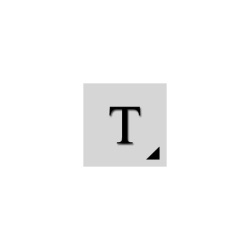 Type Tool – for adding words.Click and drag to create a text box. To adjust font, highlight text and use the font menu at the top of the screen.Quick scroll:You can also change the color with the “color picker” on the left toolbar.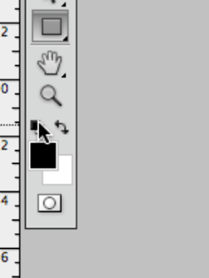 Selection Tools – To isolate certain things for spot work.Marquee tool: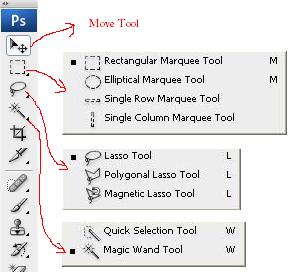 Magnetic Lasso:Quick Selection:Magic Wand:Handy tips:Quick “deselect”: Ctrl+DEdit SelectionWhat you can do with a selected area:New LayerFilters…And much more! Take notes on what you find to remember in the future: